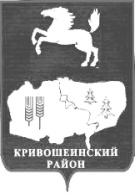 АДМИНИСТРАЦИЯ КРИВОШЕИНСКОГО РАЙОНА ПОСТАНОВЛЕНИЕ      от	15.02.2016г.					  		                     № 46О внесении изменений в постановление Администрации Кривошеинского 
района от 11.12.2013 № 908 В соответствии с кадровыми изменениями в Администрации Кривошеинского районаПостановляю: 1. В пункт 1 постановления Администрации Кривошеинского района от 11.12.2013 № 908 «О создании контрактной службы в
 Администрации Кривошеинского района» внести следующие изменения:1.1. слова «Безотечество Ирину Георгиевну – руководителя отдела по организационно-правовым вопросам и муниципальному заказу» исключить;1.2. слова «Салькова Юрия Юрьевича– Заместителя Главы муниципального образования по экономическим вопросам и реальному сектору экономики и инновациям – руководитель контрактной службы по закупкам» заменить словами «Салькова Юрия Юрьевича– Первого заместителя Главы Кривошеинского района – руководитель контрактной службы по закупкам»1.3. слова «Шабаровой Елены Васильевны – ведущего специалиста по муниципальному заказу» заменить словами «Шабаровой Елены Васильевны – главного специалиста по закупкам».2. В приложении к постановлению Администрации Кривошеинского 
района от 11.12.2013 № 908 «О создании контрактной службы в
 Администрации Кривошеинского района» слова «Безотечество И.Г.» исключить. 3.    Настоящее постановление вступает в силу с даты его подписания.4. Настоящее постановление разместить в Сборнике нормативных актов Администрации Кривошеинского района и опубликовать на сайте Администрации Кривошеинского района в информационно-телекоммуникационной  сети «Интернет».5.   Контроль за исполнением настоящего постановления оставляю за собой.Глава Кривошеинского  района                                                                       С.А.Тайлашев(Глава Администрации)Шабарова Е.В.прокуратура, библиотека, Сальков, Шабарова, Безотечество.